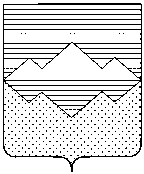 АДМИНИСТРАЦИЯСАТКИНСКОГО ГОРОДСКОГО ПОСЕЛЕНИЯЧЕЛЯБИНСКОЙ ОБЛАСТИПОСТАНОВЛЕНИЕ__________________________________________________________  От   15.05.2014 года №115              г.СаткаО внесении дополнения  в схемуразмещения нестационарных торговых объектов, утвержденную  постановлением  администрации Саткинского городского поселения от  14.03.2014 года №60          В соответствии с протоколом заседания рабочей группы по внесению дополнений и изменений в схему нестационарных торговых объектов на территории Саткинского  городского поселения  от 25.04.2014 года                                                                         ПОСТАНОВЛЯЮ:1. Внести дополнения в схему размещения нестационарных торговых объектов, утвержденную  постановлением  администрации Саткинского городского поселения от  14.03.2014 года  №60 (приложение):2. Опубликовать  настоящее постановление в средствах массовой информации  и сети «Интернет»   Саткинского городского поселения и Саткинского муниципального района.3. Контроль за исполнением данного постановления возложить на заместителя главы Саткинского городского поселения по финансам и экономике В.В.Камардину.Глава  Саткинского  городского поселения                                                                           И.Л.Игнатов                                                                                                                                    Приложение                                                                                                                                                                                                              к распоряжению администрации                                                                                                                             Саткинского городского поселения                                                                                                                 № 115от 15.05.2014г.1 . п.9  изложить в следующей редакции:Летнее кафе2.  п.57 изложить в следующей редакции:Павильоны, киоскиЗаместитель главы Саткинского городского повеленияпо финансам и экономике                                                                                                           В.В.Камардина9Ул Бакальская,2б100м260м2Вкл.ИП Кузнецова  Л.А.Договор аренды до 01.11.2014г. 1137457001516 7457002842ЛетнеекафеПредприятие питания57Ул. Победы,3а42м232м2Вкл.ИП Лазарева Т.С.Договор аренды в стадии оформления308741725900010741704980401Павильон«Одежда»